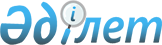 О внесении изменений и дополнений в постановление Правления Национального Банка Республики Казахстан от 27 октября 2003 года N 384 "Об утверждении Инструкции о требованиях, предъявляемых к заявителю, и перечне документов, прилагаемых к заявлению о выдаче лицензии на проведение аудита банков, страховых (перестраховочных) организаций и накопительных пенсионных фондов"
					
			Утративший силу
			
			
		
					Постановление Правления Агентства Республики Казахстан по регулированию и надзору финансового рынка и финансовых организаций от 19 апреля 2005 года N 128. Зарегистрировано в Министерстве юстиции Республики Казахстан 23 мая 2005 года N 3646. Утратило силу постановлением Правления Агентства РК по регулированию и надзору финансового рынка и финансовых организаций от 27 мая 2006 года N 117



 


Извлечение из






постановления Правления Агентства РК по регулированию и надзору






финансового рынка и финансовых организаций от 27 мая 2006 года N 117





      В целях приведения нормативных правовых актов Республики Казахстан в соответствие с Законом Республики Казахстан "О внесении изменений и дополнений в некоторые законодательные акты Республики Казахстан по вопросам аудиторской деятельности" от 5 мая 2006 года N 139-III, правление Агентства Республики Казахстан по регулированию и надзору финансового рынка и финансовых организаций (далее - Агентство) ПОСТАНОВЛЯЕТ:






      1. Признать утратившими силу нормативные правовые акты, указанные в приложении к настоящему постановлению.






      2. Настоящее постановление вводится в действие со дня его принятия.





      ...



Перечень нормативных правовых актов Республики Казахстан,






признаваемых утратившими силу



     


...





     


3) Постановление Правления Агентства Республики Казахстан по регулированию и надзору финансового рынка и финансовых организаций от 19 апреля 2005 года N 128 "О внесении изменений и дополнений в постановление Правления Национального Банка Республики Казахстан от 27 октября 2003 года N 384 "Об утверждении Инструкции о требованиях, предъявляемых к заявителю, и перечне документов, прилагаемых к заявлению о выдаче лицензии на проведение аудита банков, страховых (перестраховочных) организаций и накопительных пенсионных фондов" (зарегистрированное в Реестре государственной регистрации нормативных правовых актов под N 3646).





------------------------------------------------------------------- 



      В целях дальнейшего совершенствования нормативных правовых актов, регулирующих лицензирование аудита банков, страховых (перестраховочных) организаций и накопительных пенсионных фондов, Правление Агентства Республики Казахстан по регулированию и надзору финансового рынка и финансовых организаций

 

(далее - Агентство) 

ПОСТАНОВЛЯЕТ:





     1. Внести в 
 постановление 
 Правления Национального Банка Республики Казахстан от 27 октября 2003 года N 384 "Об утверждении Инструкции о требованиях, предъявляемых к заявителю, и перечне документов, прилагаемых к заявлению о выдаче лицензии на проведение аудита банков, страховых (перестраховочных) организаций и накопительных пенсионных фондов" (зарегистрированное в Реестре государственной регистрации нормативных правовых актов Республики Казахстан под N 2579, опубликованное 17-30 ноября 2003 года в изданиях Национального Банка Республики Казахстан "Казакстан Улттык Банкінін Хабаршысы" и "Вестник Национального Банка Казахстана" N 24, с изменениями и дополнениями, внесенными 
 постановлением 
 Правления Агентства от 21 августа 2004 года N244, зарегистрированным в Реестре государственной регистрации нормативных правовых актов Республики Казахстан под N 3114) следующие изменения и дополнения:



     в Приложении 1 к указанному постановлению:



     в Инструкции о требованиях, предъявляемых к заявителю, и перечне документов, прилагаемых к заявлению о выдаче лицензии на проведение аудита банков, страховых (перестраховочных) организаций и накопительных пенсионных фондов:



     подпункт 8) пункта 6 изложить в следующей редакции: 



     "8) сведения, подтверждающие выполнение требований соответственно пунктов 9, 10 и 10-1 настоящей Инструкции;";



     в подпункте 6) пункта 7 после слов "практической работы не менее двух лет" дополнить словами "из последних пяти";



     пункт 12 изложить в следующей редакции:



     "12. Тестирование на знание законодательства Республики Казахстан осуществляется в форме компьютерного опроса путем выбора аудитором одного из предлагаемых ответов на тестовые вопросы.



     Тестовые вопросы утверждаются Председателем или заместителем Председателя уполномоченного органа и должны включать не менее трех вариантов ответов, из которых один является правильным.";



     дополнить пунктом 12-1 следующего содержания:



     "12-1. В случае неявки аудитора на тестирование аудитор письменно уведомляет уполномоченный орган за два дня до даты проведения тестирования о причине его отсутствия.";



     дополнить пунктом 14-1 следующего содержания: 



     "14-1. Повторное тестирование допускается не ранее чем через один месяц со дня принятия решения об отказе в выдаче лицензии, но не более трех раз в год.";



     дополнить пунктом 17-1 следующего содержания:



 



     "17-1. Аудиторские организации и аудиторы в десятидневный срок уведомляют уполномоченный орган об изменениях в документах, представленных для получения лицензии, предусмотренных пунктами 6 и 7 настоящей Инструкции.".




     2. Настоящее постановление вводится в действие по истечении четырнадцати дней со дня государственной регистрации в Министерстве юстиции Республики Казахстан.




     3. Управлению лицензирования (Жумабаева З.С.):



     1) совместно с Юридическим департаментом (Байсынов М.Б.) принять меры к государственной регистрации в Министерстве юстиции Республики Казахстан настоящего постановления;



     2) в десятидневный срок со дня государственной регистрации в Министерстве юстиции Республики Казахстан довести настоящее постановление до сведения заинтересованных подразделений Агентства, Объединения юридических лиц "Ассоциация финансистов Казахстана".




     4. Отделу международных отношений и связей с общественностью (Пернебаев Т.Ш.) принять меры к публикации настоящего постановления в средствах массовой информации Республики Казахстан.




     5. Контроль за исполнением настоящего постановления возложить на заместителя Председателя Агентства Бахмутову Е.Л. 


    Председатель 


					© 2012. РГП на ПХВ «Институт законодательства и правовой информации Республики Казахстан» Министерства юстиции Республики Казахстан
				